Supplementary MaterialsTable S1. Sample size and the levels of the categorical variables of treatment intensity by park district and treatment typeTable S2. Pairwise comparisons within the GLS model where initial Pennisetum ciliare cover (log10 transformed) was the response variable and total years of treatment or average years of treatment gaps was the explanatory variable. The differences with p values lower than 0.05 are in bold.Table S3. Pairwise comparisons of treatment effectiveness among park districts (TMD = Tucson Mountain District, RMD = Rincon Mountain District), treatment type, and their interactions within the most parsimonious GLS model. Significant pairwise differences (p < 0.05) are in bold.Table S4. Pairwise comparisons of treatment effectiveness among total years of treatment within the most parsimonious GLS models, shown by park district and treatment type. Only results from models where total years of treatment was selected as a significant variable were shown in the table. Significant pairwise differences (p < 0.05) are in bold.Table S5. Pairwise comparisons of treatment effectiveness among average years of treatment gap within the most parsimonious GLS models, shown by park district and treatment type. Only results from models where average years of treatment gaps was selected as a significant variable were shown in the table. Significant pairwise differences (p < 0.05) are in bold.Figure S1. Calculation of total Pennisetum ciliare cover within a 20 m × 20 m grid cell. The green polygons represent polygons in which treatment and P. ciliare percent canopy cover were recorded within a fiscal and water year. Polygon 1 and 2, with an area of a1 and a2 fall within the same grid cell. Polygon 3 partially overlaps with grid cell A and the area of the overlapping area is a31. The P. ciliare percent canopy cover (c) shown in each polygon is the midpoint of the percent canopy cover class recorded in each polygon (e.g., 38% is the midpoint of 26-50%). The total P. ciliare cover in the grid cell, shown at the bottom of the figure, is the sum of net P. ciliare cover of all polygon areas that fall within the grid cell. 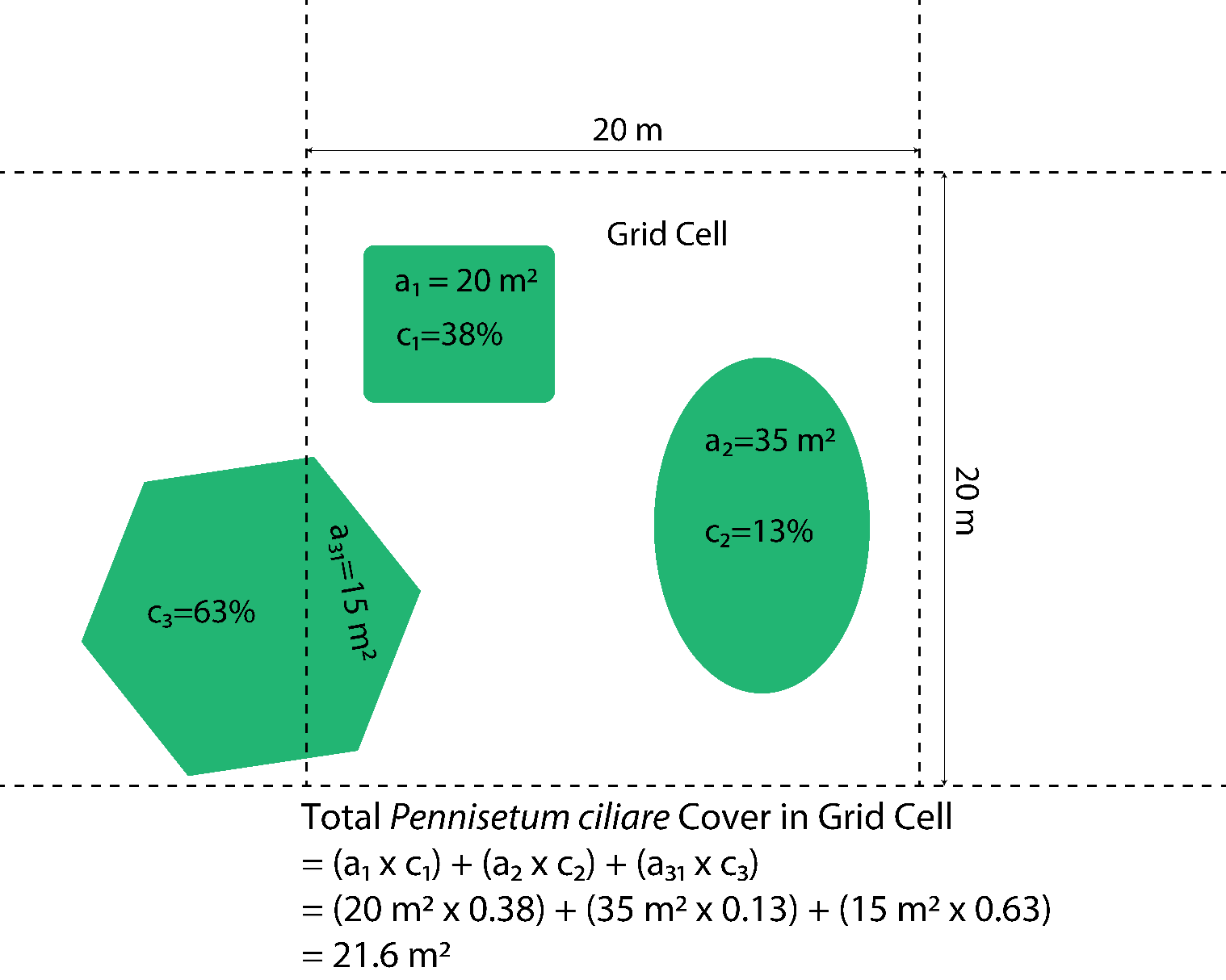 Figure S2. The distribution of initial buffelgrass (Pennisetum ciliare) cover in a 400 m2 cell did not deviate substantially from a normal distribution on a log scale and had a median of 1.29 m2 and a mean of 1.05 m2.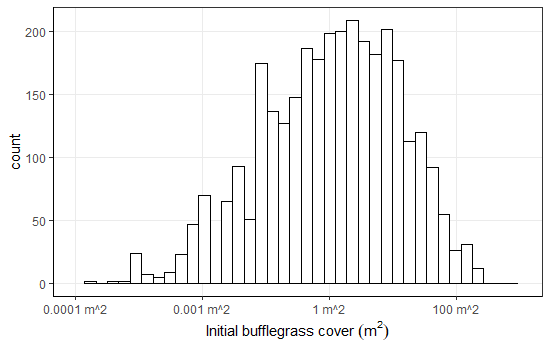 Figure S3. (A) The distribution of the treatment effectiveness index has a normal distribution compared to (B) a difference of post-treatment and initial buffelgrass (Pennisetum ciliare) cover.A.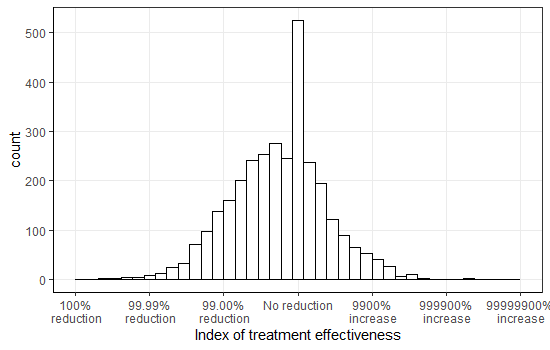 B. 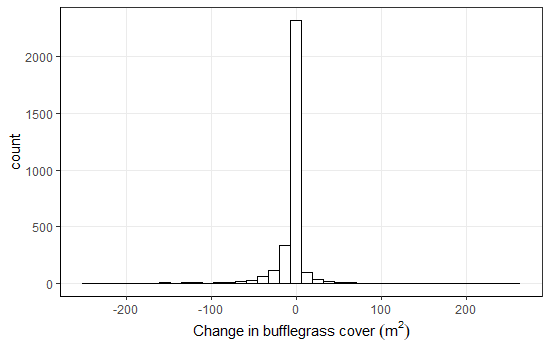 Figure S4. The relationship between initial Pennisetum ciliare canopy cover and treatment intensity quantified by (A) total years of treatment and (B) average years of treatment gap. Crosses indicate the means and the error bars indicate the 95% confidence intervals. Significant pair-wise differences among treatment intensity levels indicated by different letters and in Table S2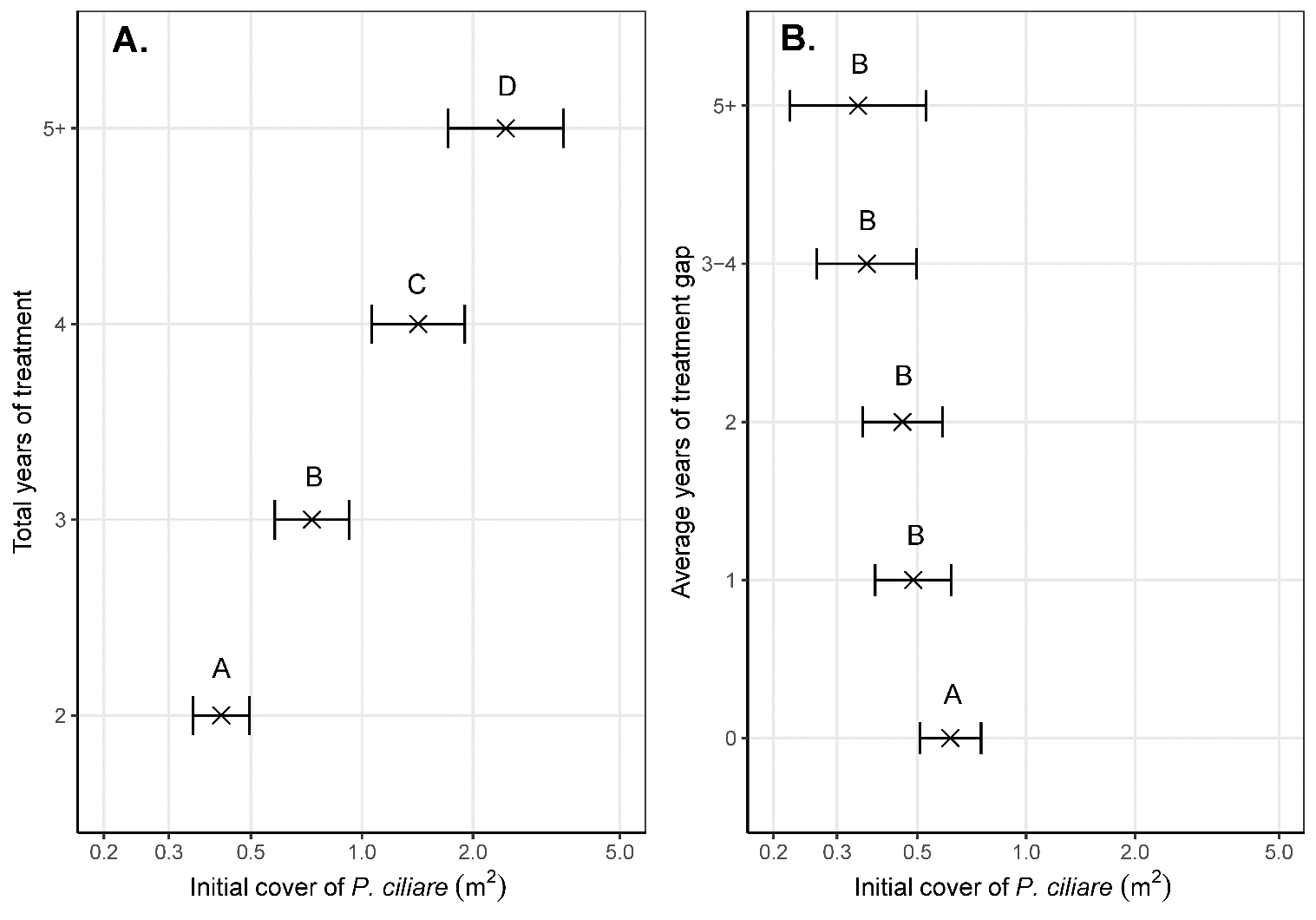 Appendix 1. Statistical results of all final GLS models in which AIC and log-likelihood of each model are based on restricted maximum likelihood (REML) estimation.1. The models determining the relationship between treatment effectiveness and treatment intensityModel: treatment effectiveness index ~ total years of treatment Data: full datasetAIC = 8741.093; logLik = -4363.546Error correlation structure: spherical spatial correlation (range = 249.23 m;  nugget= 0.55 m)Error variance function: noneResidual standard error: 1.076546 Degrees of freedom: 3162 total; 3158 residualModel: treatment effectiveness index ~ average tears of treatment gap Data: full datasetAIC = 8878.353; logLik = -4431.177Error correlation structure: spherical spatial correlation (range = 232.35 m; nugget = 0.52 m)Error variance function: none Residual standard error: 1.105886 Degrees of freedom: 3162 total; 3157 residual2. The model determining the influence on treatment effectiveness by park district and treatment methodsModel: treatment effectiveness index ~ district × treatment method Data: full datasetAIC = 9964.636; logLik = -4974.318Error correlation structure: spherical spatial correlation (range = 158.11 m; nugget = 0.60 m)Error variance function:Structure: Different standard deviations per stratum 	Formula: ~1 | treatment method 	Parameter estimates: mechanical treatment =  1.000000; chemical treatment = 1.054029Residual standard error: 1.207057 Degrees of freedom: 3162 total; 3158 residual3. The models determining the influence on treatment effectiveness by the initial Pennisetum ciliare cover, treatment intensity and physical environmental factors in each district and with each treatment methodModel: treatment effectiveness index ~ log10(initial P. ciliare cover) + total years of treatment + average years of treatment gap + eastness Data: data subset of Rincon Mountain District and chemical treatmentAIC = 4072.896; logLik = -2024.448Error correlation Structure: spherical spatial correlation (range = 40.73 m; nugget = 0)Error variance function: noneResidual standard error: 0.9668044 Degrees of freedom: 1508 total; 1498 residualModel: treatment effectiveness index ~ log10(initial P. ciliare cover) + average years of treatment gap + slopeData: data subset of Rincon Mountain District and mechanical treatmentAIC = 1584.113; logLik = -781.0563Error correlation structure: spherical spatial correlation (range = 38.59; nugget = 0) Error variance function:Structure: different standard deviations per stratumFormula: ~1 | total years of treatment Parameter estimates: 2 years = 1.000000; 3 years = 1.256386; 4+ years = 1.147869Residual standard error: 0.871096 Degrees of freedom: 590 total; 583 residualModel: treatment effectiveness index ~ log10(initial P. ciliare cover) + average years of treatment gap + slope + elevation + northness Data: data subset of Tucson Mountain District and chemical treatmentAIC = 1337.136; logLik = -659.568Error correlation structure: spherical spatial correlation (range = 32.15 m; nugget = 0) Residual standard error: 0.8677845 Degrees of freedom: 510 total; 503 residualModel: treatment effectiveness index ~ log10(initial P. ciliare cover) + total years of treatment + slope Data: Data subset of Tucson Mountain District and mechanical treatment AIC = 1540.016; logLik = -762.008Error correlation structure: spherical spatial correlation (range = 41.69 m; nugget = 0) Residual standard error: 0.9858306 Degrees of freedom: 554 total; 548 residualSub-datasetRincon Mountain District, chemical treatmentRincon Mountain District, mechanical treatmentTucson Mountain District, chemical treatmentTucson Mountain District, mechanical treatmentSample size1508590510554Levels of total years of treatment2, 3, 4, and 5+ years2, 3, and 4+ years2, 3, 4, and 5+ years2, 3, 4, and 5+ yearsLevels of average years of treatment gap0, 1, 2, 3-4, and 5+ years0, 1, 2, 3-4, and 5+ years0, 1, and 2+ years0, 1, 2, and 3+ yearsContrastDifference in estimated marginal means of (log10 transformed) initial P. ciliare coverStandard errorDegrees of freedomt valuep valueLevels of total years of treatmentLevels of total years of treatmentLevels of total years of treatmentLevels of total years of treatmentLevels of total years of treatmentLevels of total years of treatment3 – 20.2460.04430735.556< 0.00014 – 20.5340.05829539.193< 0.0001(5+) – 20.7710.074293710.373< 0.00014 – 30.2880.06127334.762< 0.0001(5+) – 30.5250.07527856.969< 0.0001(5+) – 40.2370.08226542.9070.004Levels of average years of treatment gapsLevels of average years of treatment gapsLevels of average years of treatment gapsLevels of average years of treatment gapsLevels of average years of treatment gapsLevels of average years of treatment gaps1 – 0-0.1030.0493107-2.1110.0352 – 0-0.1330.0543138-2.4520.014(3-4) – 0-0.2310.0713124-3.2780.001(5+) – 0-0.2560.0973060-2.6490.0082 – 1-0.0300.0603101-0.4940.621(3-4) – 1-0.1290.0763136-1.6990.089(5+) – 1-0.1530.1013072-1.5140.130(3-4) – 2-0.0990.0753135-1.3080.191(5+) – 2-0.1230.1003100-1.2350.217(5+) – (3-4)-0.0240.1083100-0.2250.822ContrastDifference in estimated marginal means of treatment effectiveness indexStandard errorDegrees of freedomt valuep valueTMD Chemical - RMD Chemical0.0310.1104660.2780.781RMD Mechanical  - RMD Chemical-0.4900.0801007-6.101< 0.0001TMD Mechanical - RMD Chemical-0.0650.096548-0.6760.499RMD Mechanical  - TMD Chemical-0.5210.111682-4.710< 0.0001TMD Mechanical - TMD Chemical-0.0960.116764-0.8230.411TMD Mechanical - RMD Mechanical0.4250.0965914.411< 0.0001ContrastDifference in estimated marginal means of treatment effectiveness indexStandard errorDegrees of freedomt valuep valueRincon Mountain District, chemical treatmentRincon Mountain District, chemical treatmentRincon Mountain District, chemical treatmentRincon Mountain District, chemical treatmentRincon Mountain District, chemical treatmentRincon Mountain District, chemical treatment3 – 2-0.0440.0611407-0.7270.4684 – 2-0.0840.0711418-1.1750.240(5+) – 2-0.2730.0941381-2.9110.0044 – 3-0.0390.0731210-0.5420.588(5+) – 3-0.2290.0941310-2.4280.015(5+) – 4-0.1890.0981291-1.9400.053Tucson Mountain District, mechanical treatmentTucson Mountain District, mechanical treatmentTucson Mountain District, mechanical treatmentTucson Mountain District, mechanical treatmentTucson Mountain District, mechanical treatmentTucson Mountain District, mechanical treatment3 – 20.2370.1085382.1930.0294 – 20.3060.1575471.9460.052(5+) – 20.5230.2105182.4900.0134 – 30.0690.1735350.4010.689(5+) – 30.2860.2204901.3000.194(5+) – 40.2160.2374760.9120.362ContrastDifference in estimated marginal means of treatment effectiveness indexStandard errorDegrees of freedomt valuep valueRincon Mountain District, chemical treatmentRincon Mountain District, chemical treatmentRincon Mountain District, chemical treatmentRincon Mountain District, chemical treatmentRincon Mountain District, chemical treatmentRincon Mountain District, chemical treatment1 – 00.0920.06413851.4500.1472 – 0-0.0320.0721491-0.4490.654(3-4) – 0-0.1700.0901497-1.8880.059(5+) – 0-0.6150.1161483-5.297< 0.00012 – 1-0.1240.0761456-1.6440.100(3-4) – 1-0.2620.0951485-2.7440.006(5+) – 1-0.7070.1211494-5.821< 0.0001(3-4) – 2-0.1380.0961433-1.4360.151(5+) – 2-0.5830.1221497-4.783< 0.0001(5+) – (3-4)-0.4450.1311483-3.390< 0.0001Rincon Mountain District, mechanical treatmentRincon Mountain District, mechanical treatmentRincon Mountain District, mechanical treatmentRincon Mountain District, mechanical treatmentRincon Mountain District, mechanical treatmentRincon Mountain District, mechanical treatment1 – 0-0.0980.173426-0.5670.5712 – 0-0.1360.114429-1.1990.231(3-4) – 0-0.3810.120548-3.1660.002(5+) – 0-0.7820.179463-4.359< 0.00012 – 1-0.0380.192386-0.2000.842(3-4) – 1-0.2830.200452-1.4190.157(5+) – 1-0.6840.240510-2.8470.005(3-4) – 2-0.2450.145485-1.6880.092(5+) – 2-0.6450.198523-3.2530.001(5+) – (3-4)-0.4010.203503-1.9710.049Tucson Mountain District, chemical treatmentTucson Mountain District, chemical treatmentTucson Mountain District, chemical treatmentTucson Mountain District, chemical treatmentTucson Mountain District, chemical treatmentTucson Mountain District, chemical treatment1 – 0-0.1450.094470-1.5440.123(2+) – 00.1670.1234921.3530.177(2+) – 10.3120.1364822.2940.022